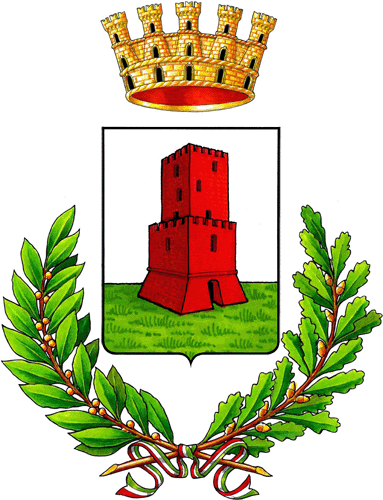 Comune di CasalpusterlengoAUTODICHIARAZIONE RILASCIATA IN OCCASIONE DELLA PARTECIPAZIONE ALLA PROVA CONCORSUALE CONCORSO PER :  ___________________________________________________________(INDICARE IL CONCORSO AL QUALE SI PARTECIPA)    Il/La sottoscritto/a______________________________________________________________Nato/a a   ______________________________________________________il ____________Residente a  _________________________________________________________________Documento identità n. ________________________________ Rilasciato da______________________________________ il __________________________consapevole delle conseguenze penali previste in caso di dichiarazioni mendaci ai sensi degli artt. 46 e 47 D.P.R. n. 445/2000, sotto la propria responsabilità DICHIARA(barrare le caselle interessate)□   di aver preso visione delle misure di sicurezza e tutela della salute pubblicate dall’amministrazione sul proprio portale dei concorsi; □  di non presentare una temperatura corporea superiore a  > 37.5°C, o sintomatologia simil-influenzale (ad es. tosse, mal di gola, difficoltà respiratoria, alterata percezione dei sapori e degli odori, disturbi intestinali, ecc.); □ di essere consapevole di dover adottare, durante la prova concorsuale, tutte le misure di contenimento necessarie alla prevenzione del contagio da COVID-19, come dettagliate nel protocollo operativo specifico del concorso.La presente autodichiarazione viene rilasciata quale misura di prevenzione correlata con l’emergenza pandemica del SARS CoV 2. Casalpusterlengo, lì  __________________                                             Firma 